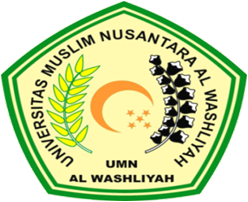 LEMBAR PERSETUJUAN SKRIPSINama	: 	Siti HamidahNPM	: 	173114345Program Studi	: 	ManajemenFakultas	: 	EkonomiJenjang Pendidikan	: 	Strata Satu (S-1)Judul Skripsi	: 	Pengaruh Pengetahuan Dan Keterampilan Terhadap Kinerja Karyawan Pada PT. Graha Informatika Nusantara Tap Ajamu Labuhan BatuMengetahui,Pembimbing,Suhaila Husna Samosir, SE., MMNIDN. 0124019001Diuji Pada Tanggal	: Yudisium		:Panitia UjianKetua,Sekretaris,Dr. KRT. Hardi Mulyono K. SurbaktiDr. Anggia Sari Lubis, SE., M.SiNIDN: 0111116303 NIDN: 0129078701